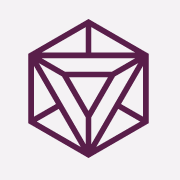 Grund Nyári TáborJELENTKEZÉSSzemélyes adatok:A TÁBOROZÓ adatai:Név:.....................................................................................................................................Születési dátum:.......................................................................................................................Állandó lakhely:...........................................................................................................................Elérhetőség (telefon, e-mail): .................................................................................................Egyéb fontos információ (pl. ételallergia).................................................................................A táborozó törvényes képviselőjének (szülő) adatai:Név:..............................................................................................................................Elérhetőség (telefon és e-mail):...............................................................................................A táborozó érdeklődési körei:3 kedvenc film és miért?:3 kedvenc könyv és miért?:3 kedvenc témakör, amivel szeretsz foglalkozni:A jelentkezési lapot kérjük küldje el a info@thegrund.com címre. A tábor további részleteiről (befizetés, szerződés, biztosítás) e-mailben fogjuk értesíteni.Találkozunk a Grundon!A személyes adatok védelmének szabályozása (GDPR) területén történt jogszabályi változásokra való tekintettel a jelentkezés benyújtásával a jelentkező tudomásul veszi, hogy jelen adatlapon megadott személyes adatait a tábor szervezői felhasználhatják, a táborral kapcsolatos adminisztratív célokra felhasználhatják, vele kapcsolatba léphetnek és a személyes adatok ilyen célú felhasználásához hozzájárul. Tudomásul veszi, hogy a rendezvényen fénykép-, hang- és videofelvételek készülhetnek, melyek részben vagy egészben nyilvánosságra kerülnek. Az ezeken való szerepléséhez hozzájárul. Ezzel ellenkező kérését a szervezőnek a rendezvény elején egyértelműen jelzi.